1. Общие положения 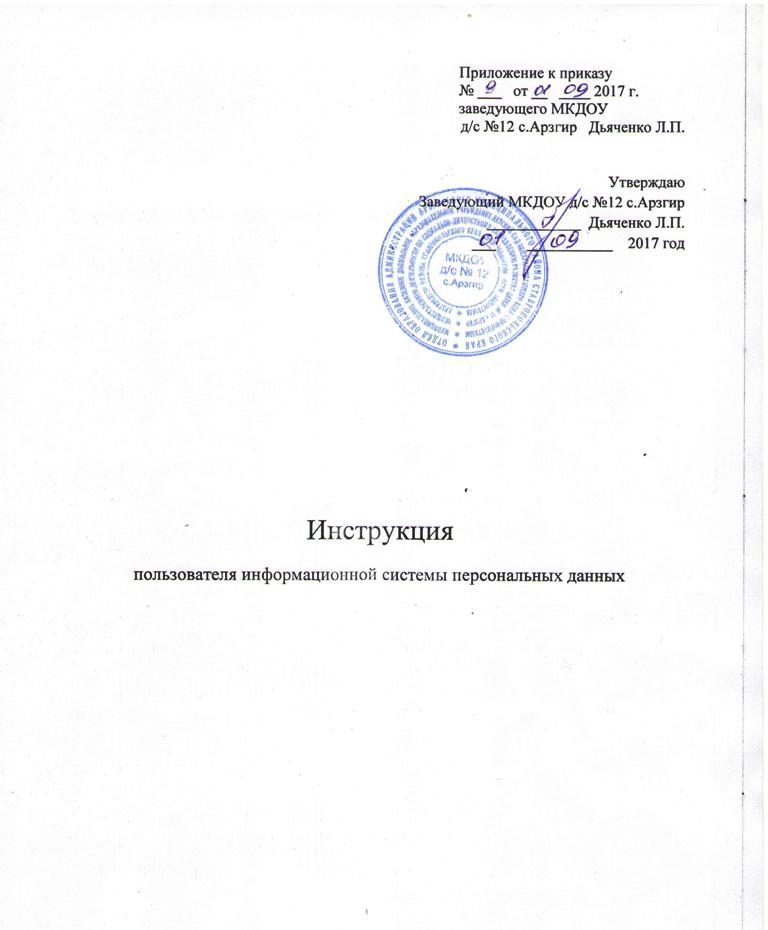 1.Обшие положения:1.1. Настоящая Инструкция устанавливает обязанности пользователя ин- формационной системы персональных данных (далее - ИСПДн) в МКДОУ д/с №12 с.Арзгир по обеспечению безопасности обрабатываемых в ней персональных данных, запреты на действия пользователя в ИСПДн, а также его права и ответственность. 1.2. Доступ пользователя к ИСПДн осуществляется в соответствии с перечнем сотрудников, допущенных к обработке персональных данных. Привилегии доступа пользователя к автоматизированному рабочему месту (далее – АРМ) назначаются в соответствии с матрицей прав доступа в ИСПДн. Контроль выполнения настоящей Инструкции возлагается на ответственного за обеспечение безопасности персональных данных. Каждый сотрудник подразделения ДОУ, участвующий в рамках своих функциональных обязанностей в процессах автоматизированной обработки информации и имеющий доступ к аппаратным средствам, программному обеспечению и данным (в дальнейшем именуемый пользователь), несёт пер- сональную ответственность за свои действия при работе с информационными ресурсами ИСПДн. 2. Обязанности пользователя ИСПДн Пользователь обязан: 2.1. При работе с документами, содержащими персональные данные, ру- ководствоваться требованиями организационно-распорядительных документов ИСПДн. Строго соблюдать установленные правила обеспечения безопасности персональных данных при работе с программными и техническими средствами ИСПДн. 2.2. Использовать ИСПДн для выполнения служебных задач в соответствии с должностной инструкцией. 2.3. Использовать для доступа к ИСПДн собственную уникальную учетную запись (логин) и пароль. 2.4. Хранить в тайне пароли и PIN-коды, обеспечивать физическую сохранность ключевого носителя доступа к ИСПДн. 2.5. Не допускать при работе с ИСПДн просмотр посторонними лицами персональных данных, отображаемых на дисплее АРМ. 2.6. Блокировать экран дисплея АРМ парольной заставкой при оставлении рабочего места. 2.7. По всем вопросам, связанным с обеспечением защиты персональных данных, содержащихся в базах данных, и работе со средствами защиты информации, возникающими при работе в ИСПДн, обращаться к администратору информационной безопасности. 2.8. Немедленно прекращать обработку персональных данных и ставить в известность администратора информационной безопасности при подозрении компрометации пароля, а также при обнаружении: 3 - нарушений целостности пломб, наклеек на ПЭВМ (персональные электронно-вычислительные машины), при наличии таковых, или иных фактов совершения в его отсутствие попыток несанкционированного доступа (НСД); - несанкционированных изменений в конфигурации программных или аппаратных средств АРМ; - отклонений в нормальной работе системных и прикладных программных средств, затрудняющих эксплуатацию АРМ, выхода из строя или неустойчивого функционирования АРМ; - непредусмотренных конфигурацией АРМ отводов кабелей и подключенных устройств. 2.9. Немедленно информировать ответственного за обеспечение безопасности персональных данных при их обработке в ИСПДн в случае обнаружения попыток несанкционированного доступа к ИСПДн. 2.10. Немедленно информировать сотрудников, осуществляющих сетевое администрирование ДОУ, при появлении сообщений от программного обес- печения антивирусной защиты о возможном вирусном заражении АРМ или возникновении неисправностей (сбоев) в работе сервисов и информационных ресурсов ДОУ. 3. Действия, запрещенные пользователю ИСПДн. Пользователю ИСПДн запрещается: 3.1. Предоставлять доступ к информации, содержащей персональные данные, лицам, не допущенным к их обработке. 3.2. Записывать пароль на любые носители, в том числе бумажные. 3.3. Сообщать (или передавать) посторонним лицам личные ключи или атрибуты доступа к ресурсам ИСПДн. 3.4. Привлекать посторонних лиц для производства ремонта или настройки АРМ, без согласования с ответственным за обеспечение защиты персональных данных. 3.5. Работать с персональными данными в присутствии посторонних (не допущенных к данной информации) лиц. 3.6. Самостоятельно изменять конфигурацию аппаратно-программных средств ИСПДн. 3.7. Осуществлять действия по преодолению установленных ограничений на доступ к ИСПДн. 3.8. Отключать или изменять конфигурацию средств защиты информации ИСПДн. 3.9. Устанавливать на АРМ программное обеспечение, не связанное с ис- полнением служебных обязанностей. 4. Права пользователя ИСПДн Пользователь ИСПДн имеет право: 4.1. Получать помощь по вопросам эксплуатации ИСПДн от ответственного за систему защиты информации (далее - СЗИ) ИСПДн. 4.2. Обращаться к сотрудникам, осуществляющим сетевое администрирование ДОУ, по вопросам дооснащения АРМ техническими и программными средствами, не входящими в штатную конфигурацию АРМ и ИСПДн, необходимыми для автоматизации деятельности в соответствии с возложенными на него должностными обязанностями. 4.3. Подавать сотрудникам, осуществляющим сетевое администрирование ДОУ, предложения по совершенствованию функционирования ИСПДн. 5. Ответственность пользователя ИСПДн Пользователь ИСПДн несет ответственность за: 5.1. Обеспечение безопасности персональных данных при их обработке в ИСПДн. 5.2. Нарушение работоспособности или вывод из строя системы защиты ИСПДн. 5.3. Преднамеренные действия, повлекшие модификацию или уничтожение персональных данных в ИСПДн, и несанкционированный доступ к персональным данным в ИСПДн. 5.4. Разглашение персональных данных. 5.5. Пользователь, имеющий расширенные права «Опытный пользователь» или «Администратор», несет ответственность за корректное функционирование прикладного программного обеспечения ИСПДн. 5.6. За нарушение настоящей Инструкции к пользователю могут применяться меры дисциплинарного воздействия. 6. Правила работы в информационно-телекоммуникационных сетях международного информационного обмена 6.1. Работа в информационно-телекоммуникационных сетях международного информационного обмена - сети Интернет и других (далее – Сеть) на элементах ИСПДн должна проводиться только при служебной необходимости. 6.2. При работе в Сети запрещается: - осуществлять работу при отключенных средствах защиты (антивирусных и других); - передавать по Сети защищаемую информацию без использования средств шифрования; - скачивать из Сети программное обеспечение и другие файлы в неслужебных целях; - посещать сайты сомнительной репутации (сайты, содержащие нелегально распространяемое программное обеспечение (ПО), сайты знакомств, онлайн игры и другие). 7. Перечень нормативных документов, использованных при разработке данного порядка. 7.1. Регламент по проведению контрольных мероприятий и реагированию на инциденты информационной безопасности (Инструкция пользователя на случай возникновения внештатных ситуаций). 7.2. Инструкция администратора информационной безопасности. 7.3. Разрешительная система доступа к персональным данным, содержащимся в базах данных ИСПДн. 7.4. Инструкция по использованию паролей. 7.5. Порядок резервирования и восстановления работоспособности технических средств (ТС) и программного обеспечения (ПО), баз данных и системы защиты информации (СЗИ)